Dokresli druhou polovinu zvířátka. Pak jej můžeš vybarvit. 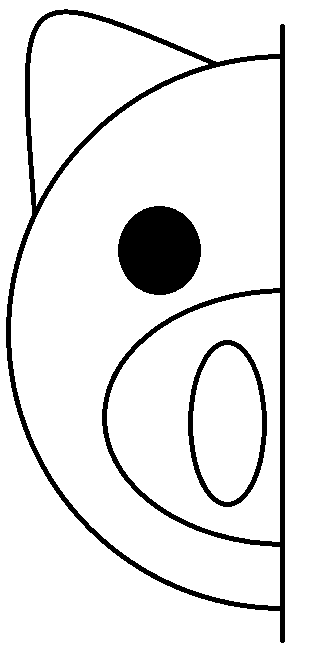 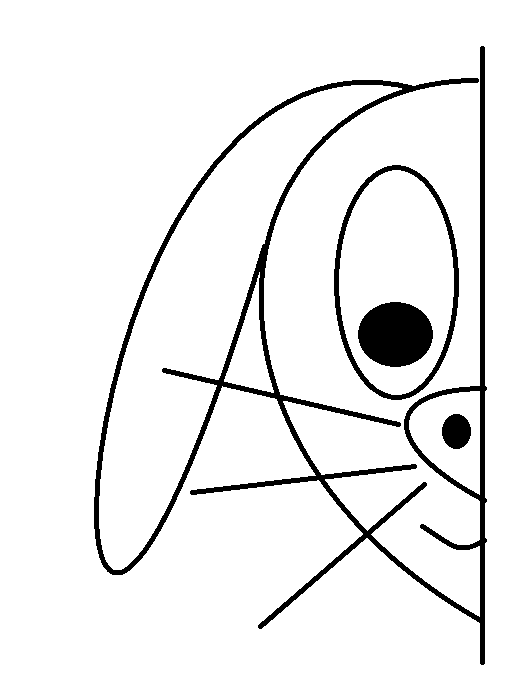 